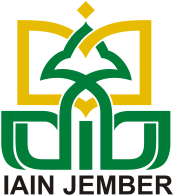 KEPUTUSAN REKTOR INSTITUT AGAMA ISLAM NEGERI JEMBERNOMOR: 1284 Tahun 2019TENTANGHASIL SELEKSI UJIAN MASUK PASCASARJANA IAIN JEMBERTAHUN AKADEMIK 2019/2020 Rektor Institut Agama Islam Negeri Jember DITETAPKAN DI 	: JEMBERPADA TANGGAL 	: 31 Juli 2019REKTOR,BABUN SUHARTOTembusan: Kepala Biro AUAK IAIN JemberDirektur Pascasarjana IAIN JemberLampiranKEPUTUSAN REKTOR INSTITUT AGAMA ISLAM NEGERI JEMBERNOMOR: 1284 Tahun 2019TENTANGHASIL SELEKSI UJIAN MASUK PASCASARJANA IAIN JEMBERTAHUN AKADEMIK 2018-2019Program Studi Pendidikan Agama Islam (PAI)Program Studi Manajemen Pendidikan Islam (MPI-S2)Program Studi Ekonomi Syariah (ES)Program Studi Pendidikan Bahasa Arab (PBA)Program Studi Hukum Keluarga (HK)Program Studi komunikasi dan Penyiaran Islam (KPI)Program Studi Pendidikan Guru Madrasah Ibtidaiyah (PGMI)Program Studi Studi Islam (SI) Program Studi Manajemen Pendidikan Islam (MPI-S3)Jember, 31 Juli 2019REKTOR, BABUN SUHARTOMENIMBANG:Bahwa berdasarkan hasil keputusan rapat Pimpinan IAIN Jember dan Pascasarjana IAIN Jember perihal mahasiswa yang telah memenuhi syarat dan dinyatakan lulus Seleksi Ujian Masuk Mahasiswa Baru Pascasarjana IAIN Jember Tahun Akademik 2019/2020, maka dipandang perlu segera menetapkannya;Bahwa sehubungan dengan hal tersebut pada butir a di atas, maka dipandang perlu menetapkan dan menyatakan yang bersangkutan dalam Surat Keputusan Rektor IAIN Jember; MENGINGAT:Undang-undang Nomor 20 Tahun 2003 tentang Sistem Pendidikan Nasional (Lembaran Negara Republik Indonesia Tahun 2003 Nomor 78, Tambahan Lembaran Negara Republik Indonesia Nomor 4301);; Undang-undang Nomor 12 Tahun 2012 tentang Pendidikan Tinggi (Lembaran Negara Republik Indonesia Tahun 2012 Nomor 158, Tambahan Lembaran Negara Republik Indonesia Nomor 5336);Peraturan Pemerintah Nomor 4 Tahun 2014 Penyelenggaraan Pendidikan Tinggi dan Pengurusan Perguruan Tinggi (Lembaran Negara Republik Indonesia Tahun 2014 Nomor 16, Tambahan Lembaran Negara Republik Indonesia Nomor 5500);Peraturan Presiden Nomor 142 Tahun 2014 tentang Perubahan Sekolah Tinggi Agama Islam Negeri Jember menjadi Institut Agama Islam Negeri Jember (Lembaran Negara Republik Indonesia Tahun 2014 Nomor 283, Tambahan Lembaran Negara Republik Indonesia Nomor);Peraturan Menteri Agama Nomor 6 Tahun 2015 tentang Organisasi dan Tata Kerja Institut Agama Islam Negeri Jember Jember (Berita Negara Republik Indonesia Tahun 2015 Nomor 243) sebagaimana telah diubah dengan Peraturan Menteri Agama Nomor 60 Tahun 2017 (Berita Negara Republik Indonesia Tahun 2017 Nomor 1658);Peraturan Menteri Agama Nomor 51 Tahun 2016 tentang Statuta Institut Agama Islam Negeri Jember Jember (Berita Negara Republik Indonesia Tahun 2016 Nomor 1728); danHasil rapat telaah dan setting kelulusan seleksi mahasiswa baru Pascasarjana IAIN Jember Tahun Akademik 2019/2020 tanggal 28 Juli 2019.MEMUTUSKANMENETAPKANKesatu:Bahwa nama-nama yang tercantum dalam lampiran Surat Keputusan ini dinyatakan LULUS sebagai Mahasiswa Baru Pascasarjana IAIN Jember Tahun Akademik 2019/2020;Kedua:Keputusan ini bersifat mutlak dan tidak dapat diganggu gugat.Ketiga:Surat Keputusan ini berlaku sejak tanggal ditetapkan.NoNama Peserta Nomor UjianHari KuliahKelas1FENY DYAH APRILLIA1900001Selasa-KamisPAI-1A2ZULFA KAMILATUN NAFILAH1900013Selasa-KamisPAI-1A3SULTON HAJI BAHRUDDIN1900005Selasa-KamisPAI-1A4MISBAKHUDDIN KHASAN1900033Selasa-KamisPAI-1A5SITI QOMARIYAH1900030Selasa-KamisPAI-1A6KHAIRIYATUL JANNAH1900007Selasa-KamisPAI-1A7ZAINUN NASIH1900024Selasa-KamisPAI-1A8FITRIA NUR JAYANTI19100160Selasa-KamisPAI-1A9FITRI YANI19100079Selasa-KamisPAI-1A10MOH BARIRUL UMAM19100153Selasa-KamisPAI-1A11HARIS ABDUL QODIR19100070Selasa-KamisPAI-1A12M. AS ADI SHODIQIN19100023Selasa-KamisPAI-1A13UMI ALFIATI19100036Selasa-KamisPAI-1A14MOHAMMAD ROBITH ALHASANY19100051Selasa-KamisPAI-1A15KUNI BARIDAH AINI19100179Selasa-KamisPAI-1A16ENDRI19100171Selasa-KamisPAI-1A17FENDI FERDIANSYAH19100099Selasa-KamisPAI-1A18ULIN NUHA NATIKA19100174Selasa-KamisPAI-1A19MOHAMAD RULI KURNIAWAN, S.PD19100076Selasa-KamisPAI-1A20LIA ZULFATUL MUHASANAH19100025Selasa-KamisPAI-1A21MUNAWWAROH19300010Selasa-KamisPAI-1B22USWATUN HASANAH19300004Selasa-KamisPAI-1B23MAHMUD IHSAN19300038Selasa-KamisPAI-1B24SUUDI19300003Selasa-KamisPAI-1B25HOTIP19300191Selasa-KamisPAI-1B26M. ARIS FAHRUDDIN19300135Selasa-KamisPAI-1B27AHMAD SANUSI19300022Selasa-KamisPAI-1B28KHOLILATUL IZZAH19300024Selasa-KamisPAI-1B29SUNANDI19300100Selasa-KamisPAI-1B30IMAM MAS'UD19300197Selasa-KamisPAI-1B31IMADUDDIN19300036Selasa-KamisPAI-1B32ZAINUL ARIFIN19300035Selasa-KamisPAI-1B33TATIK MUTI'AH19300129Selasa-KamisPAI-1B34MOHAMMAD ANIS19300048Selasa-KamisPAI-1B35NANIK PURNANINGSIH19300064Selasa-KamisPAI-1B36MUHAMMAD AINUL FATA AL KIROMI19300094Selasa-KamisPAI-1B37MOHAMMAD FIRMANSYAH19300177Selasa-KamisPAI-1B38MUCHAMMAD FADLLIN ALI RIDLO19300176Selasa-KamisPAI-1B39SUDUS AFNANI19300190Selasa-KamisPAI-1B40KHOLIS HUDIN19300171Selasa-KamisPAI-1B41ROSIDUL ABROR19100053Jumat-SabtuPAI-1C42OLIVIA AGNESTI PUTRI BAKRIYAN19100052Jumat-SabtuPAI-1C43DIANITA MUNA ZAHIRAH19100095Jumat-SabtuPAI-1C44MUSFIQURROHMAN19100080Jumat-SabtuPAI-1C45M ZAINURI MUNIM19100092Jumat-SabtuPAI-1C46DIMAS AHMAD ZAKI19100088Jumat-SabtuPAI-1C47ARIF PRASTYO HUZAERI19100119Jumat-SabtuPAI-1C48MOHAMMAD SOFIYAN SAHURI19100009Jumat-SabtuPAI-1C49QONITATUN NISA'19100043Jumat-SabtuPAI-1C50HAIRUL,S.PD19100133Jumat-SabtuPAI-1C51NURIN AL FAIDAH19100044Jumat-SabtuPAI-1C52DIYAH AYU NUR AGUSTIN19100042Jumat-SabtuPAI-1C53MOHAMAD BAIHAQI,S.PD19100066Jumat-SabtuPAI-1C54ROSI AFIANINGSIH19100007Jumat-SabtuPAI-1C55LUQMANUL HAKIM, S.PD19100067Jumat-SabtuPAI-1C56MOH. FAHIM AMRULLAH19100144Jumat-SabtuPAI-1C57HANIFAH19100078Jumat-SabtuPAI-1C58ANGGA MAHARDIKA19100073Jumat-SabtuPAI-1C59NUR MUHAMMAD19100058Jumat-SabtuPAI-1D60DIFAKHRIZANI LAILY PERTIWI19100055Jumat-SabtuPAI-1D61DIONG LIONG AKBAR19100019Jumat-SabtuPAI-1D62SITI USWATUN HASANAH19100018Jumat-SabtuPAI-1D63GHONIUL HUSNA19100017Jumat-SabtuPAI-1D64NILATUN NAFISAH19100117Jumat-SabtuPAI-1D65LAILATUN NIMAH19100116Jumat-SabtuPAI-1D66WAHYU ANGGRAENI19100104Jumat-SabtuPAI-1D67VIVIN HERMAWATI19100087Jumat-SabtuPAI-1D68NOVINDA ROUDHOTUL JANNAH19100127Jumat-SabtuPAI-1D69MUHAMMAD NURUL HIDAYAT19100050Jumat-SabtuPAI-1D70MOHAMAD HAMZAH19100068Jumat-SabtuPAI-1D71AHMAD SHAFWUR RAMADHANY19100006Jumat-SabtuPAI-1D72WAWAN PRISTIAWAN19100164Jumat-SabtuPAI-1D73HAYU MAFATILLAH19100040Jumat-SabtuPAI-1D74AGUS WAHYUDI AZIZ19100049Jumat-SabtuPAI-1D75SUCIATI RAHMATILLAH19100089Jumat-SabtuPAI-1DNoNama Peserta Nomor UjianHari KuliahKelas1ARVETA UFLIHATUL AFIFAH1900008Selasa-KamisMPI-1A2NAHDLIYATUS SHOLIHAH1900003Selasa-KamisMPI-1A3ABDUL GANI1900006Selasa-KamisMPI-1A4KHOIRUN NISAK1900009Selasa-KamisMPI-1A5ERLINE ROFIATUR RAHMAH1900023Selasa-KamisMPI-1A6FAUZAN AL FAURI1900002Selasa-KamisMPI-1A7SYAHRONI ROMADHON1900016Selasa-KamisMPI-1A8FATHOR ROZI1900035Selasa-KamisMPI-1A9AHMAD MUHTAWI HIKAM1900014Selasa-KamisMPI-1A10M ZAINUL FUAD1900032Selasa-KamisMPI-1A11SITI ROHMAH19100024Selasa-KamisMPI-1A12AHMAD YAZID AL BUSTHAMY19100072Selasa-KamisMPI-1A13SAIFUL AYAT19100032Selasa-KamisMPI-1A14YULI ARAHMAT19100118Selasa-KamisMPI-1A15ADI PURWANTO19100163Selasa-KamisMPI-1A16ACHMAD ARIF MUBAROK19100001Selasa-KamisMPI-1A17ARIFATUS SHOLIHAH19100178Selasa-KamisMPI-1A18MUHYIDIN19100113Selasa-KamisMPI-1A19LAILATUR ROHMAH19100151Selasa-KamisMPI-1A20NURUL ASYIFA19100086Jumat-SabtuMPI-1B21AGUS RISYONO19100159Jumat-SabtuMPI-1B22NEILY SHOFIA ARDY19100180Jumat-SabtuMPI-1B23MUHLISIN19100035Jumat-SabtuMPI-1B24HUMAIROUL MUHLISHOH19100114Jumat-SabtuMPI-1B25M. MAWARID FIRDAUS19100157Jumat-SabtuMPI-1B26SITI HANIFAH19100074Jumat-SabtuMPI-1B27MOHAMAD SYAMSURI19100102Jumat-SabtuMPI-1B28MOH. SYAIFUDDIN19100175Jumat-SabtuMPI-1B29M. RIZAL FANANI19100103Jumat-SabtuMPI-1B30NOVIA BADIATUN NAFIAH19100027Jumat-SabtuMPI-1B31M. IRFAN MALIK19100137Jumat-SabtuMPI-1B32DANI AINURROFIQ NS, S. PD19100146Jumat-SabtuMPI-1B33ANDI AHMAD BADRUSSALAM19100143Jumat-SabtuMPI-1B34MAID ALY AINUL GHURRI19100154Jumat-SabtuMPI-1B35SAYYID BERRYL MUSTHOFA19100033Jumat-SabtuMPI-1B36ARISKA AGUSTINI19100083Jumat-SabtuMPI-1B37ZAENAL ABIDIN19100056Jumat-SabtuMPI-1B38MOH. AWANG NURYADDIN19100145Jumat-SabtuMPI-1B39AYOEB TAUFANI ZAMAN19100170Jumat-SabtuMPI-1B40UFIQ AMALIA19100131Jumat-SabtuMPI-1BNoNama Peserta Nomor UjianHari KuliahKelas1AHMAD FAIZAL19100048Selasa-KamisES-1A2DIANIDZA ARODHA1900019Selasa-KamisES-1A3DAWIMATUS SHOLIHAH19100168Selasa-KamisES-1A4MOHDAR AJI SANTOSO1900004Selasa-KamisES-1A5ANDI NURUL ISLAMIAH.AM1900010Selasa-KamisES-1A6BINTI ZUHROTUL KHILMI19100155Selasa-KamisES-1A7KURNIAWAN RAMADHANI1900018Selasa-KamisES-1A8FAIS FAIZUL HANNAN19100075Selasa-KamisES-1A9MOHAMMAD ZAINUL AZIZI1900020Selasa-KamisES-1A10MUTHI`ATUR ROFI`AH1900028Selasa-KamisES-1A11M. RIZA AZIZI19100177Selasa-KamisES-1A12AINIYATUL FITRIYAH19100060Selasa-KamisES-1A13SITI MASUDAH19100077Selasa-KamisES-1A14BAIJURI19100110Selasa-KamisES-1A15SITI JUHAIRIYAH19100082Selasa-KamisES-1A16IKA SUSANTI19100091Selasa-KamisES-1A17ELA NUR RAHMAWATI19100038Selasa-KamisES-1A18NOVILIA AISAH19100069Selasa-KamisES-1A19FEBY NURJANNAH19100100Jumat-SabtuES-1B20AH. AINUR ROFIQ19100112Jumat-SabtuES-1B21MUHAMMAD RAHEL19100020Jumat-SabtuES-1B22ACHMAD HADI MUBAROK19100120Jumat-SabtuES-1B23YENI DWI WULANDARI19100149Jumat-SabtuES-1B24NAILIL HUFRON19100097Jumat-SabtuES-1B25AGUS ZAINAL ABIDIN19100045Jumat-SabtuES-1B26FAIQOTUL HIMA19100028Jumat-SabtuES-1B27RIFA KOMSATUN19100030Jumat-SabtuES-1B28SOPIYATUN19100004Jumat-SabtuES-1B29AHMAD BAISUNI19100152Jumat-SabtuES-1B30AKHYAR SYAFAAT19100183Jumat-SabtuES-1B31IDA JUNAIDA19100129Jumat-SabtuES-1B32MIFTAHUL MUNIR19100085Jumat-SabtuES-1B33NURUL FADILA19100084Jumat-SabtuES-1B34IIS SRI RATNAWATI19100090Jumat-SabtuES-1B35MUHAMMAD DANIL19100021Jumat-SabtuES-1B36NAFIATUL KHUSNAH19100132Jumat-SabtuES-1B37FATHURRAHMAN AZIZ19100057Jumat-SabtuES-1B38AFNAS FAHRURRASI19100096Jumat-SabtuES-1B39BADRUT TAMAM19100011Jumat-SabtuES-1BNoNama Peserta Nomor UjianHari KuliahKelas1FARIS MATUREDY19100046Jumat-SabtuPBA-12FATHONI ARIFANDI19100034Jumat-SabtuPBA-13AHMAD ZAINI19100041Jumat-SabtuPBA-14UMI ROBIK HIMMATUL F19100121Jumat-SabtuPBA-15ISMA NURHASANAH19100008Jumat-SabtuPBA-16NILA HANIFIYAH HAFID1900036Jumat-SabtuPBA-17NURDIANA QUDSIYAH1900017Jumat-SabtuPBA-18ACHMAD MUHDOR19100031Jumat-SabtuPBA-19IFTITAHATUS SA'ADAH19100022Jumat-SabtuPBA-110AHMAD YASIR AMRULLOH19100037Jumat-SabtuPBA-111ANA NURJANNAH1900034Jumat-SabtuPBA-1NoNama Peserta Nomor UjianHari KuliahKelas1MIFTAHUL ICHSAN19100181Jumat-SabtuHK-12TAUFIK ALFIAN19100136Jumat-SabtuHK-13MAHMUD WILMAR SHIDDIQ19100182Jumat-SabtuHK-14MAULANA ZUKHRUFIN19100141Jumat-SabtuHK-15HERMANTO19100107Jumat-SabtuHK-16M.HELI ABRORI LUTFI19100124Jumat-SabtuHK-17ALFIAH19100101Jumat-SabtuHK-18MUHAMMAD FAHMI ILLAVY19100064Jumat-SabtuHK-19RIZKI ASHARUL FAHRISI19100065Jumat-SabtuHK-110KURNIAWAN NOVANDY19100098Jumat-SabtuHK-111ROSIDASARI19100039Jumat-SabtuHK-112SITI ROIFFATUL JANNAH19100130Jumat-SabtuHK-113MUHAMMAD NURUL BAHREFI19100054Jumat-SabtuHK-114RESMA TIARA19100165Jumat-SabtuHK-115LAILIYATUR ROHMAH19100109Jumat-SabtuHK-116M. SHOLEH EVENDI1900025Jumat-SabtuHK-117RENIYADUS SHOLEHAH19100115Jumat-SabtuHK-118RIDWAN MALIK19100139Jumat-SabtuHK-119NUR BUZAIRI19100071Jumat-SabtuHK-1NoNama Peserta Nomor UjianHari KuliahKelas1ALFI FATIN NABILAH19100148Jumat-SabtuKPI-12MAULYDIA ALVIAH19100169Jumat-SabtuKPI-13AINUN NAJIB AZHARI19100126Jumat-SabtuKPI-14AGUS ANGGA RIZKY1900011Jumat-SabtuKPI-15INDRA WAHYU RADHITO19100172Jumat-SabtuKPI-16RISZALATUL KHASANAH1900021Jumat-SabtuKPI-17MOHAMMAD IRCHAMUL HUDA1900012Jumat-SabtuKPI-18ACHMAD ZADUL MAAD1900029Jumat-SabtuKPI-19RIF'AL ANSORY19100147Jumat-SabtuKPI-110NURUL KHASANAH19100105Jumat-SabtuKPI-111WAHYUDI19100094Jumat-SabtuKPI-112ACH. WAHIDI19100081Jumat-SabtuKPI-1NoNama Peserta Nomor UjianHari KuliahKelas1LILIS SEPTI UMAMI19100063Jumat-SabtuPGMI-12BAGUS ALIMUDIN1900022Jumat-SabtuPGMI-13NAILY WAHIDATUL MUNIROH19100167Jumat-SabtuPGMI-14DIANA HALAWATAL ZANNAH19100123Jumat-SabtuPGMI-15ARIN LEVI WIJAYA19100014Jumat-SabtuPGMI-16NURUL LAILATUL HIDAYAH19100106Jumat-SabtuPGMI-17MEGA SHOLIHATUL FITHRI19100140Jumat-SabtuPGMI-18SITI SHOFIYAH19100013Jumat-SabtuPGMI-19TITIN MARIATUL QIPTIYAH19100047Jumat-SabtuPGMI-110WIWIT EKA WINARSIH19100125Jumat-SabtuPGMI-111NUR YASIN1900031Jumat-SabtuPGMI-112MUSYAROFAH19100016Jumat-SabtuPGMI-113IIN NUROHMAH19100111Jumat-SabtuPGMI-114DWI FITRIA RISKA19100122Jumat-SabtuPGMI-115WIKE SILFIA1900015Jumat-SabtuPGMI-116SYASUL ARIFIN19100059Jumat-SabtuPGMI-117KHUSNUL KHOVIA19100015Jumat-SabtuPGMI-118HAMDAN KHOIRON19100108Jumat-SabtuPGMI-119ROKHMAWATI19100061Jumat-SabtuPGMI-120MUHAMMAD DLABITH19100161Jumat-SabtuPGMI-1NoNama Peserta Nomor UjianHari KuliahKelas1MUHAMAD ALI MUHTAR19100026Jumat-SabtuSI-12ADI PURWANTO.19100012Jumat-SabtuSI-13WARDATUL ASFIYAH19100176Jumat-SabtuSI-14ANNISA19100173Jumat-SabtuSI-1NoNama Peserta Nomor Ujian1CHAIRONI HIDAYAT1920000142M. ATOK ILLAH NAS1920000153FEBRY SUPRAPTO1920000164RIF'AN JUNAIDI1920000135SUGIANTO1920000086NURUDDIN1920000217MUHAMMAD TOYYIB1920000178JAMILUDIN USMAN1920000039H. SUDIRMAN19200001810IVANA SEPTIA MAHARANI19200000411ACH. SYAIHO19200000612ABDULLAH19200001013ISTIFADAH, S.PD.,M.PD.I19200001114SAIFUL BADRI19200001215UMAR HASAN19200002016DHIAN WAHANA PUTRA19200000117M. KHOIRI19200001918MOH. ISOMUDDIN19200000919SITI MASYARAFATUL MANNA WASSALWA19200000520IMAM SYAFI'I19200000221SANDIKO192000007